Szampony do włosów Nioxin na Ceneo - Skuteczny sposób walki z wypadającymi włosami!Chcesz zawalczyć o piękne i gęste włosy? <b>szampony do włosów Nioxin na Ceneo</b> zostaną Twoim sprzymierzeńcem!Walka z wypadającymi włosami — jak sobie radzić?Przerzedzające się, bez energii, cienkie — nie chcesz, by taki opis dotyczył Twoich włosów? Nic dziwnego! Zwłaszcza w okresie letnim chcemy, by nasze włosy przyciągały wzrok swoją doskonałą formą. Piękne, błyszczące i gęste włosy są najlepszą ozdobą, a droga do posiadania takiej fryzury może być trudna. Czy istnieje skuteczny sposób na zdrowe włosy? Pomocne w walce mogą okazać się odpowiednie kosmetyki lecznicze, które sprawią, że nasze włosy wzmocnią się i odżyją. Szampony do włosów Nioxin na Ceneo to innowacyjne, bezpieczne formuły kosmetyków, które pomogą Ci w walce o piękną fryzurę!Szampony do włosów Nioxin na Ceneo — bezpieczne i skuteczne składnikiSzampony do włosów Nioxin na Ceneo przeznaczone są do wypadających i osłabionych włosów. Są dostępne aż w 6 wariantach pielęgnacyjnych, dzięki czemu każdy znajdzie kosmetyk dostosowany do swoich potrzeb. Kosmetyki w delikatny sposób pomagają oczyścić włosy. Dzięki temu są uniesione i odżywione. Składy Szamponów do włosów Nioxin są niewątpliwym atutem linii kosmetyków. Dostarczaj ą włosom niezbędnych witamin, antyoksydantów i składników wziętych prosto z natury. Dzięki temu mamy pewność, że kosmetyki są bezpieczne dla wrażliwej skóry głowy.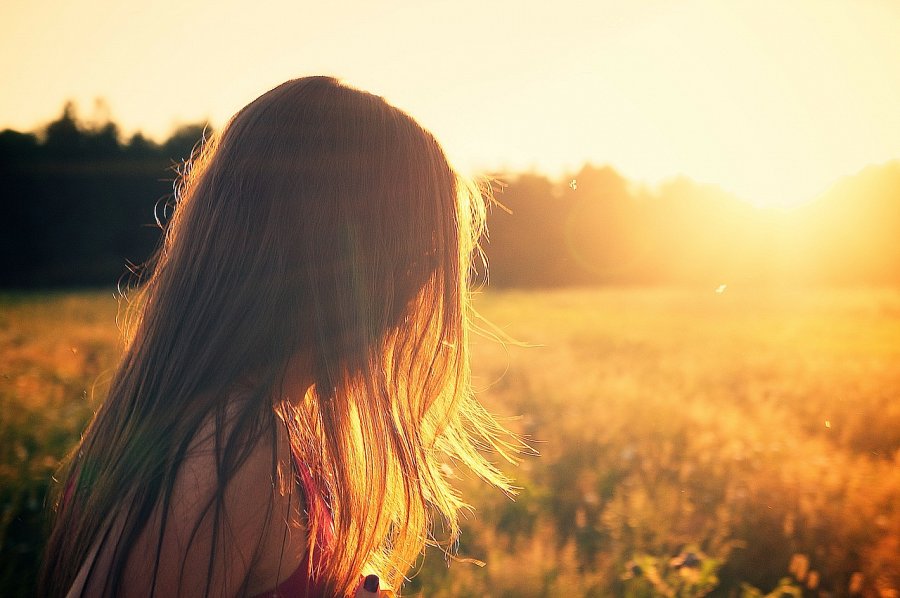 Niezwykła linia szamponów — gdzie można ją dostać?Szampony do włosów Nioxin są niewątpliwym zjawiskiem na rynku kosmetyków do pielęgnacji włosów. Zastanawiasz się, gdzie można je dostać? Szampony do włosów Nioxin są dostępne na Ceneo, dzięki temu znajdziesz szampon odpowiedni do swoich potrzeb w najkorzystniejszej cenie. Same plusy!